T.C. ZİRAAT BANKASI GÜZEL SANATLAR LİSESİBİGEP PROJESİ  OKUL EYLEM PLANIS.NEYLEMKONULARIAÇIKLAMASORUMLUBİRİMTARİH1Okul Ders Programlarının Öğrenci İhtiyaçlarına Göre AyarlanmasıOkulda ders programları hazırlanırken öğrenci başarısını olumsuz yönde etkileyecek durumlardan kaçınılarak programlar öğrenciyi yormayacak ve daha iyi öğrenme gerçekleşecek şekilde düzenlenecektir.Okul MüdürlüğüEkim 1.Hafta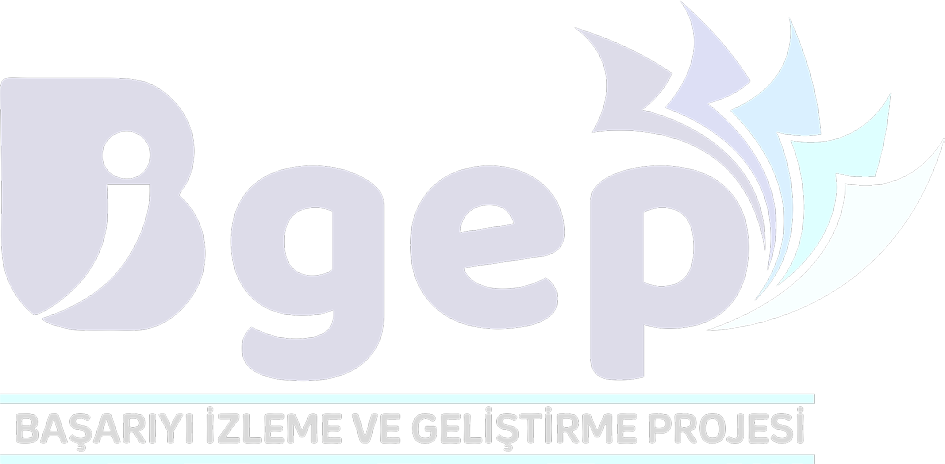 2Başarıyı İzleme ve Geliştirme Projesi Okul Komisyonu ve Proje Ekiplerinin GüncellenmesiLise Okul KomisyonuÖmer AYDIN Okul Müdürü, Meliha DEMİR Müdür Yardımcısı, Pelin TOKTAŞ Okul Koordinatörü, Derya TÜFEKÇİ Rehber Öğretmeni, Caner KİRAZ Müzik Öğretmeni, Hatice BALCI Din Kültürü ve Ahlak Bil. Öğretmeni, Nihal YILMAZ İngilizce Öğretmeni, Ayça ERKILIÇ Müzik Öğretmeni, Nihal KABA Görsel Sanatlar ÖğretmeniOkul Müdürlüğü18/11/20203ToplantılarOkul komisyonu her ay toplanarak öğrencilerin dersler bazında başarısı yönünde değerlendirmeler yapar. Başarısı düşen öğrencilerle ilgili aylık toplantılarda çözüm önerileri geliştirir ve öğrencilerin akademik başarılarının arttırılması ile ilgili kararlar alır.Okul Komisyonu2020-2021Eğitim-Öğretim Yılı SüresinceHer Ayın 3. Haftası41.2 Covid-19 salgın dönemi sonrasında yüz yüze eğitimin başlamasından önceki süreçte okula uyum programı kapsamında tüm kademelerdeki öğrencilere yönelik eğitim - öğretim kurumları tarafından gerekli rehberlik çalışmaları yapılır.Okulda yüz yüze eğitime başlayan öğrencilere hem psikososyal hem de uyum çalışması yapıldıMeliha DEMİRDerya TÜFEKÇİEylül -Ekim 20205Merkezi Sınav Sonuçlarının İncelenmesiOkulun önceki yıla ait Merkezi Sınav sonuçlarını inceleyerek mevcut durumu analiz edilecek, okul başarısını düşüren faktörleri belirleyerek başarıyı arttırmaya yönelik önlemler alınıp, bu yöndeki ihtiyaçlar bağlı olunan üst kurumdan talep edilecek.Okul Müdürlüğü9-14 Kasım 20206Destekleme ve Yetiştirme KurslarıDestekleme ve Yetiştirme Kurslarını, akademik başarıyı arttırma odaklı düzenleyerek tüm branşlar bazında öğrenciye verimli olacak gün ve saatlere uygun bir şekilde planlanacak.Okul MüdürlüğüII. Dönem başındaPlanlama yapılacak.7Sosyal Kulüp veOrtamların Hazırlanmasıİl ve ülke genelinde düzenlenen yarışmalara / olimpiyatlara öğrenci yetiştirmek amacıyla Okul Müdürlüğü ve ilgili zümre öğretmenleri başkanlığında sosyal kulüpler oluşturulmuş, belirli gün ve haftalara göre faaliyetler yapılacaktır.Okul Komisyonu ve İlgili Zümre Öğretmenleri2020-2021Eğitim-Öğretim Yılı Süresince8İzleme ve Değerlendirme Sınavlarının Uygulanması ve Değerlendirilmesiİzleme ve değerlendirme sınavlarını sınav takviminde belirtilen tarihte uygular. Sınav sonuçlarını bir önceki yapılan sınav sonuçlarıyla karşılaştırılacak; gerek ders ortamında gerekse Destekleme ve Yetiştirme Kurslarında öğrencilerin konu eksiklerinin giderilmesini sağlanacaktır.Okul Komisyonu ve İlgili Zümre ÖğretmenleriEba Akademi sınav takvimine  göre uygulanacaktır.9Başarının Arttırılması ve Öğrencinin Yönlendirilmesiİzleme ve değerlendirme sınavlarının uygulanmasını sağlanacak ve bu sınavların dışında öğrenci izlemeve takibi okul tarafından da yürütülecektir. Bu değerlendirmeler sonucunda okul komisyonu öğrencilerin eksikliklerini gidermeye yönelik bireysel olarak görüşmeler yapılacak ve çalışma planları oluşturulacaktır.Okul Komisyonu2020-2021Eğitim-Öğretim Yılı Süresince Sınav sonuçlarından sonraki hafta Salı günü.10Yönetici, Öğretmen ve Öğrencinin GelişimiÖğretmenler ve okul yönetimi; ihtiyaç duyulan alanlarda İl Milli Eğitim Müdürlüğüne hizmet içi eğitim, seminer ve kursların düzenlenmesi için talepte bulunulacak.Eğitimlerin yapılmasını sağlayarak veya farklı kurum ve kuruluşlarla iş birliği yapılacak.Verimli Ders Çalışma Teknikleri – Emine ERDOĞAN İstanbul Aydın ÜniversitesiWeb 2.0 araçları eğitimi –Ümit YEL Aleksandr Zabolotkov- Doğu Akdeniz ÜniversitesiProf. Dr. İnci USER Acıbadem ÜniversitesiArş. Gör. Metin CEVİZCİ Acıbadem ÜniversitesiOkul Müdürlüğü2020-2021Eğitim-Öğretim Yılı Süresince1- 28.12.20202- 05.01.2021     3-11.01.2021    4-12.01.2021    5-12.01.202111Yönetici, Öğretmen ve Öğrencinin GelişimiBİGEP kapsamında Yenilikçi  Eğitim Öğretim Ortamları ve Tasarım Beceri Atölyeleri başlığı altında okulumuz bünyesinde uzaktan eğitim öğretim şartları göz önünde bulundurularak WEB2 araçları ile "Sanal Atölye" oluşturulması adına birinci basamak öğretmen, ikinci basamak öğrenci eğitimlerinin düzenlemesi ve üçüncü basamak olarak da "Sanal Atölye"lerin oluşturulması aşağıda belirtilen plan dahilinde gerçekleştirilecektir.Öğretmen Eğitimi  Ümit YELÖğrenci eğitimi – Ömer AYDINSanal Atölyelerin oluşturulmasıOkul İdaresiHatice BALCI1-05.01/05.02.20212- 15.02/15.03.20213- 22.03/04.06.202112Danışman Öğretmenlik (Eğitim Koçluğu Sistemi)Lise 12. sınıf öğrencilerine ders başarılarını arttırabilmeleri, paylaşıma açık olabilmeleri, okul-aile-öğrenci iletişiminin artırılabilmesi amacıyla öğretmenlerden danışman öğretmenler belirlenecek.Okulun kapasitesi ve öğrenci ihtiyaçları dikkate alınarak gruplama yöntemiyle öğretmenlere sorumlu olacağı öğrenci grupları verilerek öğrenci takibi ve izlemesi (Eğitim Koçluğu Sistemi) kontrollü bir biçimde yapılacaktır. Danışman öğretmen tarafından yıl boyunca öğrenci grubunun akademik alanda uluslararası, ulusal ve yerel düzeydeki çalışmalara yönlendirilecek ve bu çalışmalar takip edilerek elde edilen başarı gözlenip raporlanacaktır.12.sınıf öğrencilerinin bireysel olarak takibi için kariyer rehberliği, koçluk sistemi   oluşturulması, her bölüm için alan öğretmenlerinin sorumluluğuna ve sınıf rehber öğretmenlerinin kontrolüne verilmiştirOkul öğretmenleri ile koçluk sistemi bilgilendirme toplantısıDerya TÜFEKÇİRehber Öğretmen Koordinatörlüğünde Sınıf Rehber Öğretmenleri2020-2021Eğitim-Öğretim Yılı Süresince 1- 14-18/12/2020   2-03/01/202113Okul-Veli işbirliğinin Arttırılması-Okul rehber öğretmeninin EBA kullanımı ile ilgili bilgilendirme toplantısı.-EBA üzerinden EBA’nın kullanımı ile ilgili eğitimlerin okul öğretmenlerine duyrulması-Okul formatör öğretmeninin EBA kullanımı ile ilgili tanıtım ve bilgilendirme toplantısıAyça ERKILIÇEba Ekibi Öğretmenleri-Kasım 1. Hafta-Kasım 1. Hafta-Aralık 1. Hafta14Eğitim Bilişim Ağı (EBA) sisteminin velilere tanıtımı için İl Millî Eğitim Müdürlüğü, İlçe Millî Eğitim Müdürlükleri ve okul/kurum müdürlükleri tarafından videolar hazırlanır.-Sene sonuna kadar öğrencilere tüm branşlara ait bilgilendirici video , test, çalışma, ödev vb. içeriklerin EBA’ya yüklenmesi.EBA ekibiAralık 2020-Mayıs 202115Okul/kurum müdürlükleri tarafından aile ile etkileşimi arttırmak ve Eğitim Bilişim Ağı (EBA) sisteminin etkili kullanımısağlamak amacıyla “Ailemle EBA Saatleri” isimli etkinlik gerçekleştirilir.EBA’yı etkin kullanan öğrencilerin tespit edilmesi.2. dönem aylık olarak her ayın son Cuma günü ödüllendirilmesi.-Aralık ayından itibaren her ayın sonunda veliler öğrencinin EBA kullanım istatistiği ile ilgili bilgilendirilecek.EBA ekibiHer ayın son Cuma günü16Okul Projelerinin BİGEP İzleme ve Değerlendirme Modülüne KaydedilmesiOkulda yürütülen projeler (Erasmus+, eTwinning, TÜBİTAK, ulusal ve uluslararası) okul müdürlüğü tarafından BİGEP İzleme ve Değerlendirme Modülüne kaydedilecektir.Okul Müdürlüğü2020-2021Eğitim-Öğretim Yılı Süresince17Okul Projelerinin BİGEP İzleme ve Değerlendirme Modülüne KaydedilmesiOkulda yürütülen E-twinning projeleriPandemi Döneminde Z Kuşağı Olmak The Language Of Colors In Our WorldMUSIC&ART4NATUREFeel the Unifying Power of Our Story1- Derya TÜFEKÇİ2-Pelin TOKTAŞ3- Pelin TOKTAŞ4-Nihal YILMAZ18Kitap Okuma Alışkanlığı Kazandırmaya Yönelik Proje GeliştirilmesiKitap okuma projesi “Kitabımla Geliyorum , Okuluma Kayıt Oluyorum” projesi yapılacaktır. Proje Yönetim Sistemindeki yerel projeler bölümüne kaydedilecektir.. Okul Müdürlüğü tarafından oluşturulan sosyal medya hesabına onaylanan projelerin faaliyetlerini paylaşılacaktır.Okul Komisyonu2020-2021Eğitim-Öğretim Yılı Süresince193.4 İl Proje Hazırlama ve Teknik Ekibi koordinesinde il genelinde tüm öğrencilere yönelik çeşitli yüz yüze/çevrimiçi yarışmalar düzenlenir.İl Proje Hazırlama ve Teknik Ekibiyle koordineli işbirliği içerisinde öğrencilerimize yönelik çeşitli çalışmalar yapılacağına karar verildi.Gerek Görsel Sanatlar gerek Müzik alanıyla ilgili yapılacak yarışmalar yapılacaktır.Meliha DEMİRCaner KİRAZTamer KAFARLI15-26 MART 202120 Lise öğrencilerine yönelik, yüz yüze/ çevrimiçi "Haydi Balıkesir Söyle" adlı şarkı yarışması düzenlenir.Lise öğrencilerine yönelik ilimizin hem kültürel hem de sosyal yönüne ön plana alacak şekilde öğrencilerimize yönelik  Türk Halk Müziği normlarında bir yarışma planlaması yapıldı.Meliha DEMİRCaner KİRAZ26-30 NİSAN 202121Okul İdaresi, değerler eğitimi kapsamında yapılacak tüm etkinliklerinin okul web sitesinde yayınlanmasını sağlar. Okulda, ayın değeri tanıtımı ve etkinlikleri vb. faaliyetler yüz yüze / çevrimiçi ortamda düzenlenir.Okul idaresi tarafından diğer zümrelerle işbirliği yapılarak, öğrencilerimize yönelik değerler eğitimi konusunda çeşitli münazaralar yapılacaktır. Her ay değerler ile ilgili öğrencilerimizin yapacağı çalışmalar okul idaresince ödüllendirilecektir.Meliha DEMİRCaner KİRAZTamer KAFARLI03-07 Mayıs 2021223.7 Meslek Liselerinde ahilik kültürünün yaygınlaştırılması için meslek odalarıyla işbirliği yapılır. Okulumuzda Ahillik Kültürünün yaygınlaştırılması ile ilgili öğrencilerimize yönelik ´çeşitli sunumlar alan ders öğretmenleriye birlite yapılacaktır.bu bağlamda çeşitli meslek odalarıyla birlikte işbirliği içerisine uyum içinde çalışılacaktır.Meliha DEMİRCaner KİRAZGüzide AFŞAR10-14 Mayıs 202123Balıkesir Yüz yüze / Uzaktan Öğrenme Şenliği’ne Katılım BaşvurusuOkullarda iyi örnek teşkil eden projelerin ve uygulamaların sergilenmesi amacıyla “Balıkesir Yüz yüze / Uzaktan Öğrenme Şenliği”ne katılım sağlayabilmek için İl Proje Hazırlama ve Teknik Ekibine başvuruda bulunulacaktır.Okul Müdürlüğü veOkul KomisyonuNisan-Mayıs24Öğrencilere Etkili ve Verimli Çalışma Alışkanlığı KazandırmaLise son sınıf öğrencilerine yönelik kişiye özel uygulanabilir ders çalışma programları hazırlanacaktır.Rehberlik Servisi/Danışman Öğretmenler2020-2021Eğitim-Öğretim Yılı Süresince25Motivasyonun Arttırılması ve Kaygının AzaltılmasıÖğrencilere ders çalışma alışkanlıklarını kazandırmak, öğrencilerin motivasyonunu arttırmak, sınav kaygısını ve teknoloji bağımlılığını azaltmak için yüz yüze / çevrimiçi bilgilendirme toplantıları ve seminerler düzenlenecektir. Bu seminerler, özellikle son sınıf öğrencilerine düzenli aralıklarla uygulanacaktırOkul Müdürlüğü, Okul Rehberlik Servisi2020-2021Eğitim-Öğretim Yılı Süresince261.5 Okul Proje Yürütme Komisyonu başkanlığında, okul rehber öğretmeni tarafından öğrencilerin başarı gelişimine yönelik rehberlik faaliyetleri(ders çalışma alışkanlıklarını kazandırmak, öğrencilerin motivasyonunu artırmak, medya okuryazarlığını artırmak, sınav kaygısını ve teknoloji bağımlılığını azaltmak vb.) yüz yüze/çevrimiçi olacak şekilde düzenlenir.Bağımlılığı azaltma ve pozitif duyguların farkındalığı ile ilgili sınıf etkinlikleri yapılmasıMeliha DEMİRDerya TÜFEKÇİ7/12/2020 271.5 Okul Proje Yürütme Komisyonu başkanlığında, okul rehber öğretmeni tarafından öğrencilerin başarı gelişimine yönelik rehberlik faaliyetleri(ders çalışma alışkanlıklarını kazandırmak, öğrencilerin motivasyonunu artırmak, medya okuryazarlığını artırmak, sınav kaygısını ve teknoloji bağımlılığını azaltmak vb.) yüz yüze/çevrimiçi olacak şekilde düzenlenir.   Teknoloji bağımlılığı ile ilgili grup rehberliği çalışmaları yapılması Meliha DEMİRDerya TÜFEKÇİNisan 202129Yüz Yüze / Çevrimiçi Gezi ve Ziyaretler ile Bilgilendirme ToplantılarıLise son sınıf öğrencilerinin ilgi ve yeteneklerine göre bir üst öğretim kurumlarını seçebilmeleri için liselere, üniversiteler veya mesleki kuruluşlarla yüz yüze / çevrimiçi bilgilendirme toplantıları düzenlenecektir.Okul Müdürlüğü Başkanlığında Rehber Öğretmen, Danışman Öğretmen, Şube Sınıf Öğretmeni2020-2021Eğitim-Öğretim yılı Süresince301.7 Okul Proje Yürütme Komisyonu, okulun bir önceki yıla ait merkezi sınav sonuçlarına bakarak durumunu analiz eder, okul başarısını düşüren faktörleri belirleyerek okul başarısını artırmaya yönelik gerekli tedbirleri alır.Yapılan deneme sınavlarında başarılı olan öğrencilerin ödüllendirilmesiMeliha DEMİRDerya TÜFEKÇİHer deneme sınavından sonra311.7 Okul Proje Yürütme Komisyonu, okulun bir önceki yıla ait merkezi sınav sonuçlarına bakarak durumunu analiz eder, okul başarısını düşüren faktörleri belirleyerek okul başarısını artırmaya yönelik gerekli tedbirleri alır.Yetenek sınavları öncesi resim ve müzik alan dersi öğretmenleri tarafından öğrencilere girecekleri sınavlarla ilgili bilgilendirme yapılmasıMeliha DEMİRDerya TÜFEKÇİMayıs 202132Projenin RaporlanmasıProjeye ait yapılan çalışmalar ve projenin değerlendirilmesi ile ilgili yılsonunda İl/İlçe Proje Yürütme Kuruluna rapor sunulacaktır.Okul MüdürlüğüTemmuz